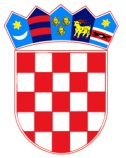          REPUBLIKA HRVATSKA BRODSKO – POSAVSKA ŽUPANIJA         OPĆINA  BEBRINA        Općinsko vijećeKLASA: 021-05/18-02/5URBROJ: 2178/02-03-18-1Bebrina, 26. ožujak  2018. godineNa temelju članka 19. Zakona o lokalnoj i područnoj (regionalnoj) samoupravi („Narodne novine“ broj  33/01, 60/01, 129/05, 109/07, 125/08, 36/09,36/09, 150/11, 144/12, 19/13, 137/15 i 123/17), a u skladu sa Zakonom o predškolskom odgoju i obrazovanju („Narodne novine“ broj 10/97, 107/07, 94/13), Zakonom o odgoju i obrazovanju u osnovnoj i srednjoj školi („Narodne novine“ broj 87/08, 86/09, 92/10, 105/10, 90/11, 5/12, 16/12, 86/12, 126/12, 94/13, 152/14 i 07/17), Zakonom o financiranju javnih potreba u kulturi („Narodne novine“ broj  47/90, 27/93, 38/09), Zakonom o sportu („Narodne novine“ broj 71/06, 150/08, 124/10, 124/11, 86/12, 94/13, 85/15, 19/16), Zakonom o udrugama („Narodne novine“ broj 74/14) i članka 32. Statuta općine Bebrina  («Službeni vjesnik Brodsko-posavske županije» broj 2/18.) Općinsko vijeće općine Bebrina  na svojoj 9.  sjednici održanoj dana  26. ožujka 2018. godine donijelo jeIZVJEŠĆE O IZVRŠENJU PROGRAMAjavnih potreba u odgoju, obrazovanju, kulturi, religiji i sportu Općine  Bebrina  za 2017. godinuI.Općina Bebrina je u 2017.godini izdvajala sredstva za navedene potrebe   iz proračuna Općine Bebrina.II.	Ovo Izvješće objavit će se u  “Službenom vjesniku Brodsko-posavske županije”.OPĆINSKO VIJEĆE  OPĆINE BEBRINA   				                                                              PREDSJEDNIK                                                                                                            OPĆINSKOG VIJEĆA                                   						          Mijo Belegić, ing. Dostaviti:Dosje sjednica,Pismohrana, Dokumentacija,Objava u „Službenom vjesniku BPŽ“.     Dječja igraonicaPlan2017.Tekući plan2017.Ostvarenje 2017.IndeksProvedba programa predškolskog odgoja-Male škole51.000,0051.000,0050.382,3398,79Posebni programi – Vrtić Zlatni cekin 14.000,0014.000,0011.000,0078,57Sufinanciranje boravka djece u vrtićima20.000,0020.000,000,000,00Sufinanciranje djece u Programu igraonice  BUBAMARA Brodski Stupnik 29.000,0029.000,0018.531,5363,90UKUPNO:114.000,00114.000,0079.913,8670,10Osnovno obrazovanjePlan 2017.Tekući plan2017.Ostvarenje 2017.IndeksSufinanciranje školskih projekata 10.000,0010.000,005.427,5354,28UKUPNO:10.000,0010.000,0010.000,0054,28Srednjoškolsko obrazovanjePlan2017.Tekući plan2017.Ostvarenje 2017.IndeksSufinanciranje prijevoza učenika srednjih škola-učeničke karte114.000,00114.000,00113.020,0099,14UKUPNO:114.000,00114.000,00113.020,0099,14Visokoškolsko obrazovanjePlan2017.Tekući plan2017.Ostvarenje 2017.IndeksPomoći studentima75.000,0075.000,0055.000,0073,34UKUPNO:75.000,0075.000,0055.000,0073,34Kultura i religijaPlan2017.Tekući plan2017.Ostvarenje 2017.IndeksKulturno-umjetnički amaterizam, glazbeni i folklorni50.000,0050.000,0050.000,00100,00Kulturne manifestacije od interesa za općinu50.000,0050.000,0050.000,00100,00Religijske aktivnosti vjerskih zajednica20.000,0020.000,0020.000,00100,00Zaštita i očuvanje nepokretnih kulturnih dobara/spomenika kulture/objekata crkve80.000,0080.000,0080.000,00100,00UKUPNO:200.000,00200.000,00200.000,00100,00SportPlan2017.Tekući plan2017.Ostvarenje 2017.IndeksDjelovanje sportskih udruga – klubovi, treninzi i natjecanja, stručni rad, administrativno osoblje, oprema i rekviziti, materijalni izdaci125.000,00125.000,00100.000,0080,00Doznaka sportskim udrugama za plaćanje režijskih troškova – vode i električne energije u objektima svlačionica NK25.000,0025.000,0025.000,00100,00Donacija lovnim i ribolovnim udrugama15.000,0015.000,0014.500,0096,67UKUPNO:165.000,00165.000,00139.500,0084,55